TENDER   DOCUMENT FOR CIVIL & INTERIOR WORKS AT LIFECARE CENTRE, atGovt. Medical College, Kozhikode, Kerala.Tender No. HLL/HCS/GMCK/2014/03/LTE- dated 24-01-2014HLL LIFECARE LIMITED(A GOVT. OF  )CORPORATE AND REGD. OFFICEHLL BHAVAN, POOJAPPURATHIRUVANANTHAPURAM0471-2354949, Ext. 325,326,289CONTENTS** Detailed site plan and measurements are attached separately along with the tender documents. ( Dwg : LCC/CLT/INT/1,2,3,4,5,6,7,8,9)NOTICE INVITING TENDERSub: CIVIL & INTERIOR WORKS AT  LIFECARE CENTRE, at Govt.Medical College, Kozhikode,KeralaTender No. - HLL/HCS/GMCK/2014/03/LTE- dated 24-01-2014HLL Lifecare Ltd, a Government of India Undertaking, invites sealed and super scribed Bids from interested contractors having minimum three years of experience in the relevant field for the setting up of Hindlabs Diagnostic Centre & Life Care Centre at Govt.Medical College, KozhikodeDate of bid invitation                		  : 24th January 2014Last date of submission of Bids            :1st February 2014 : 15.00Hrs                                                                                                   Address for submission of the  Bids   : Group Head  (HCS)                       				  Life care Centre, (A unit of HLL Lifecare Ltd),                      				 Taluk Head Quarter Hospital Koyilandy,                      				 Calicut ( Dt), Kerala Date of Opening of the bids:              : 01 Febrary 2014, 15.30 Hrs.In case if the Bid opening date mentioned above is happened to be a closed Holiday, the bid will be opened in the next working day in the same time at the address mentioned aboveBidders who wish to attend the bid opening may reach the above address before the time of opening the bid. Authorized representatives who wish to attend the Bid opening shall bring letter of authorization from the original BidderHLL reserves the right to accept or reject any Bids without assigning any reason or incurring any liability whatsoever. Prospective bidders are advised to regularly visit HLL’s web site and search for corrigendum/amendments to this tender. Corrigendum/amendments to this tender ,if any, will be notified on the HLL web site and separate advertisement will not be made for this regardDetails of the BidderI ______________________________________hereby assures that the above information is correct to the best of my knowledge and belief. GENERAL TERMS & CONDITIONSThe estimated cost of the work is Rs. 48,00,000.00 (Rupees Forty Eight  Lacs only) Eligibility criteria: Bidders should have executed satisfactorily at least one job preferably of similar nature and  valuing not less than four lakhs during the last one year in satisfactory manner.Bidders should have minimum three years experience in the relevant field.Documental proof for the above eligibility criteria should be submitted along with offer.The schedule of quantities (ANNEXURE-A) is appended. Bidders are advised to go through the general terms and conditions of this contract carefully.  Earnest money of Rs 48,000/-( Rupees Forty Eight Thousand only) in the form of a Demand Draft of a scheduled bank issued in favor of HLL Lifecare LTD ,HLL Bhavan, Poojappura, Thiruvananthapuram, which should be placed in a separate sealed cover marked “Earnest money” shall be submitted along with the tender.The filled & duly signed Bids shall be submitted to The “Group Head, Life care Centre, A unit of HLL Lifecare Ltd, Old coir ward, Taluk Head Quarter Hospital, Koyilandy, Calicut ( Dt), Kerala,PH- 0496-2620039  on or before 01-02-2014  15.00 Hrs. The Bids shall be clearly marked “Tender Document for Civil & Interior work at Lifecare Centre, Govt.Medical College, Kozhikode”. The rates quoted in the Bids shall have a validity of 120 days from the date of opening of tender.The contractor shall visit the site before quoting the rates and clarifications if any required can be had from the address mentioned above.Rates quoted should be inclusive of all cost of materials, Tools/Equipment labor charges, conveyance to site, handling charges, loading and unloading charges, hiring charges, clearing of debris, statutory payments etc.The Management reserves the right to accept or reject the Tender either partially or fully without assigning any reason what so ever.  The work shall be completed within 30 days from the date of receipt of Work Order or LOIThe work should be carried out without causing any inconvenience to the public and shall ensure that no damages are caused to the existing site premises.During the execution of work the contractor or authorized representative should be present at site.All Materials, Equipment/ Tools required for the work should be arranged by the contractor and brought to site for the timely completion of the work. The materials used shall be as per specification and of good quality.The Contractor has to arrange necessary insurance coverage for the machine, workmen etc. deployed by him. He shall arrange all safety measures to protect his workmen and also the properties of HLL.Security Deposit and Defect liability period: Security Deposit shall be recovered @ 5% of the executed value of the work . The security deposit will be released after the defect liability period of one year. Statutory deductions like Income tax, work contract tax, etc. will be deducted from the bill as per the rules of the company. The work site safety of all employees, their ESI, PF etc will have to be borne by the contractor.Penalty for delay: Penalty shall be imposed at 0.5% per week to a maximum of 7.5% of the contract value for any delay committed by the contractor in completing the work as per the order.Measurement & Payment terms: The method of measurement of completed work shall be in accordance with the standard measurement. Payment will be made on satisfactorily completion of work as per the unit rates mentioned in the order. Interim or running account bills shall be submitted by the contractor for the work executed on the basis of such recorded measurements in the format of HLL. All such interim payments shall be regarded as payment by way of advances against final payment only, and shall not preclude the requiring of bad, unsound and imperfect or unskilled work to be rejected, removed, taken away and reconstructed or re-erected. Any certificate given by the officer  relating to the work done or materials delivered forming part of such payment, may be modified, or corrected by any subsequent such certificate(s) or by the final certificate and shall not by itself be conclusive evident that any work or material so which it relates is /are in accordance with the contract and certificate. Any such interim payment,/any part  there of shall not in any respect conclude, determine or affect in any way powers of the engineer in charge under the contract or any of such payments be treated as final settlement and adjustment of accounts or in any way vary or affect the contract. Payment Schedule:  20% of the total work order amount will be released on supply of materials on the site subject to the HLL officers verification of the items, 80% will be paid subjected to the completion of work against submission of running account bills after effecting the deductions as shown in Clause 16.The Quantity shown in the schedule is an approximate estimated quantity. No extra rate will be entertained if the quantity exceeds due to the site condition while executing the work. Final payment shall be paid only after clearing the site as per direction of Engineer-in-charge/ Officer in charge. Settlement of Dispute: Arbitration shall not be the means of settlement of dispute or claims or   anything on account of this Contract. If any disputes and difference arising out of the contract are to be settled by a civil court at Thiruvananthapuram.For HLL Lifecare Ltd.Group Head (HCS)Place                                          Signature of the BidderDate                                 Name  & Address of the Bidder                                                    Office sealANNEXURE -APlace                                          Signature of the BidderDate                                            Name of the Bidder  SL No.ITEMPage No.1Notice Inviting Tender32Format for providing details of the bidder 43Terms and Conditions5 – 64Schedule of Quantities 7 --151Name of the firmAddress Telephone NoOfficeResidenceMobileFaxEmail2(a) Whether proprietary/partnership/Pvt. Ltd./Public Ltd(b) Name of the proprietor, partners. Directors(i)(ii)(iii)(c) Year of establishment3Registration with Tax authorities:PAN Card No: (furnish copies of PAN Card)4Name of Bankers with address:(i)(ii)5Registration with Govt./Public sector, if anyName & signature of the BidderName & address of the OrganizationOffice sealSHEDULE OF QUANTITIESSHEDULE OF QUANTITIESSHEDULE OF QUANTITIESSHEDULE OF QUANTITIESSHEDULE OF QUANTITIESSHEDULE OF QUANTITIESName of WorkLCC CalicutLCC CalicutLCC CalicutLCC CalicutLocationGovt.Medical College, CalicutGovt.Medical College, CalicutGovt.Medical College, CalicutGovt.Medical College, CalicutTender NumberHLL/HCS/GMCK/2014/03/LTE- dated 24-01-2014HLL/HCS/GMCK/2014/03/LTE- dated 24-01-2014HLL/HCS/GMCK/2014/03/LTE- dated 24-01-2014HLL/HCS/GMCK/2014/03/LTE- dated 24-01-2014Item No.DescriptionUnitQtyRatesAmount1.00APPENDIX A   :    SITE CLEARING1.01Dismantling the existing aluminium doors and windows for preparing for the proposed construction on each items and carting away from the site as instructed by the site engineer.Ground FloorSqm60.001.02Dismantling the existing MS grills for preparing for the proposed construction on each items and carting away from the site as instructed by the site engineer.Ground FloorSqm22.001.03Dismantling the existing laterite masonry for preparing for the proposed construction on each items and carting away from the site as instructed by the site engineer for clearing the site.Ground FloorCum42.002.00APPENDIX B   :     BASEMENT                                        2.00Earth work excavation  for foundation in all classes of soil except rock  including shoring, timbering, dewatering etc. and carting away from the site as instructed by the site engineer with   lift upto 1.5m including neat banking and backfilling after the construction of the concerned structures.The rate includes bailing out water.Cum47.002.02Back filling with availabe red earth for foundation including watering, ramming by plate vibrators, consolidating and dressing complete.Cum41.002.03Providing and laying PCC 1:4:8 using 40mm nominal size broken stone well consolidated including curing etc complete for flooring and bed courseCum10.002.04Providing and constructing RR Masonry in cement mortar 1:6 (1 cement: 6 coarse sand) for under side of Plinth beam as foundation and BasementCum21.003.00 APPENDIX   C   :    RCC WORK3.01Reinforced cement concrete  M20 using 25mm nominal size broken stone for Footing   with machine mixing and mechanical vibration, including all form work watering, curing etc complete but excluding cost of reinforcement.  The rate includes the cost of approved brand of mould releasing agents.Cum8.003.02Reinforced cement concrete  M20 using 25mm nominal size broken stone for plinth beam  with machine mixing and mechanical vibration, including all form work watering, curing etc complete but excluding cost of reinforcement.  The rate includes the cost of approved brand of mould releasing agents.Cum7.003.03Providing and laying R.C.C , M20 mix using 20mm nominal size hard granite broken stone  including all formwork, mechanical vibration and mixing,watering,curing etc complete, but excluding the labour and materials  of reinforcement  for ColumnsGround FloorCum1.003.04Providing and laying R.C.C , M20 mix using 20mm nominal size hard granite broken stone  including all formwork, mechanical vibration and mixing,watering,curing etc complete, but excluding the labour and materials  of reinforcement  for  lintelGround FloorCum2.003.05Supplying,    straightening,     cutting, bending reinforcement for   RCC work, tying with 18 guage binding   wire etc. complete in all respects with deformed bars conforming to IS1786  or IS 1139 and placing in position, Ground FloorKg1300.004.00APPENDIX D:   MASONRY WORK4.01Providing and constructing Brick masonry wall of 210 mm thick in cement mortar 1:6 (1 cement: 6 coarse sand)   with necessary scaffolding, curing, racking of joints etc.Complete for superstructure and Landscape (Dwg.LCC/CLT/INT/2)Ground FloorCum36.005.00APPENDIX E:   PLASTERING5.01Plastering with   cement mortar 1: 5   ,12mm thick to internal and external walls ,   floated   hard and trowelled to get a   smooth  finish scaffolding, at any height, curing etc.   complete as directed by Engineer.                              Ground FloorSqm420.006.00APPENDIX F:   WALL PARTITIONING & COUNTERS6.01Internal Partitioning  with   plywoods of size:120x240 , 18 mm & 12 mm thick of approved brand(GREEN,KAIRALI&CENTUARY) for internal walls, storage racks, office table,over head cabinets ,Reception & Office Counters and below counter cabinets, with plywood frames at a grid of 600x600 sq.mm  and covered two sides, thickness of the grid should be not less than 3 inches and covered each side with 12mm ply wood , at any height, with painting as described etc.   complete as directed by Engineer.(Dwg.LCC/CLT/INT/1,2,5,6,7,8,9)                              Ground FloorSqm220.006.02Supplying and fixing Granite tops with 20 mm thick for the work table in optical cutting romm & store at LCC with all sides are verticclly polished fixed with groute etc complete as directed by Engineer.    Ground FloorSqm6.006.03Supplying and fixing All hardware such as handles and closer for doors with cylinderical lock etc complete as directed by EngineerGround FloorSet31.006.04supplying and fixing all other hardware fittings ,handles for shelves with hinges etc complete as directed by engineerGround FloorPair33.006.05Providing and Fixing Sliding glazed door 6 mm thick for all shelfs in store room and pharmacy etc complete as directed by engineer.(Dwg.LCC/CLT/INT/1,2,5,6,7,8,9)Ground FloorSqm50.006.06supplying good looking and high quality revolving chairs for apropriate location etc complete as directed by the engineerMaster chair .GFNos5.00Computer chair.GFNos30.007.00APPENDIX G:   TRUSS WORK & ROOFING7.01 Vertical sections for column structure with ISMB 200,supplyed and errocted at proper height with supporting members,painted etc.   complete as directed by Engineer.                              Ground FloorTon3.507.02Supplying and errocting .25 mm colored corrugated metalic sheet for roofing with rafters purlins, reapers,Eave gutters and rain water droppers with other supporting members  etc.   complete as directed by Engineer.                              Ground FloorSqm220.007.03Supplying and errocting metalic grills with supporting members  at waiting area etc.   complete as directed by Engineer.                              Ground FloorTon1.507.04Supplying and cladding with aluminium composite pannels in suitable color with supporting members and wheather treated with silicon sealant   etc.   complete as directed by Engineer.                              Ground FloorSqm120.007.05Supplying and Fixing faulse ceiling with gyp boards of thick 12 mm with all supporting mettalic members and joint filled etc.   complete as directed by Engineer.                              Ground FloorSqm230.007.06Supplying and Fixing 12 mm plane Glass with four side vertically polished for counters and wall partitions with all fitments and joints are filled properly etc.   complete as directed by Engineer.                              Ground FloorSqm72.007.07Supplying and Fixing faulse ceiling with PVC boards with all supporting mettalic members etc.   complete as directed by Engineer.                              Ground FloorSqm80.008.00APPENDIX H:   FLOORING8.01Floor finishing with vectrified tiles of approved brand  of size 60 x 60 over existing flooring using industrial adhessive and joint filler etc.   complete as directed by Engineer. (Dwg.LCC/CLT/INT/4)                             Ground FloorSqm182.008.02Floor finishing with polishing over the existing marble floor  etc.   complete as directed by Engineer.   (Dwg.LCC/CLT/INT/4)                           Ground FloorSqm192.009.00APPENDIX :PLUMBING9.01Supply and fixing good quality (hindware,parryware) wall mounting water closets with all other fittings etc complete as directed by engineerGround FloorNos3.009.02Supply and fixing good quality (hindware,parryware) wall mounting wash bain with all other fittings etc complete as directed by engineerGround FloorNos4.009.03Supplying and laying pvc pipes for the toilet inlet and outlet with suitable diameters with all other materials etc complete as directed by engineerGround FloorMtr25.0010.00APPENDIX J: PAINTING 10.10Interior painting with plastic emulssion of approved brand over one cot of primar with two cots of putty etc complete as directed by Engineer.                              Ground FloorSqm1200.0011.00APPENDIX :   ELECTRICAL.(Dwg.LCC/CLT/INT/3,2)POINT WIRING 1Supply and wiring light points concealed using 3 runs of  1.5/2.5sqmm pvc insulated copper wire  through 20mm dia 1.5mm thick medium gauge rigid pvc conduit with all specials such as bends, junction box etc., including supply and fixing 3plate ceiling rose/ 10A strip connector, 5A modular switch fitted in 16swg MS box and Modular plates, chipping and refilling the wall as required etc., complete (including exhaust fan points) Maximum wiring length up to 5Mts (Finolex wire and Legrand Mosaic modular switches).a.One light / Exhaust  fan point controlled by one switchNos18b.Two light points controlled by one switchNos22c.Three light points controlled by one switchNos9d.Four light points controlled by one switchNos9e.Five light points controlled by one switchNos1f.Six light points controlled by one switchNos4g.Seven light points controlled by one switchNos1h.Eight light points controlled by one switchNos2i.Fan point wiring as per the above specification with stepper type fan regulatorNos192Supply and wiring 5A 3pin socket using 3 runs of 1.0 sqmm pvc insulated copper wire as above item  including supply and fixing of 5A modular switch and 3pin socket on metal concealed box. Maximum wiring length up to 5Mts.a.In independent position Nos35a.Nos35b.In combined position.Nos163CIRCUIT WIRINGa.Supply and wiring  3 runs of 1.0sqmm pvc insulated copper wire through recessed 20mm dia rigid medium gauge pvc pipe with bend, elbow etc. for Light Point to switch board (including supply of pvc pipes and chipping and refilling the wall for fixing pvc pipe)- Additional Length of point wiring.(Finolex).Mtr85a.Supply and wiring  3 runs of 1.0sqmm pvc insulated copper wire through recessed 20mm dia rigid medium gauge pvc pipe with bend, elbow etc. for Light Point to switch board (including supply of pvc pipes and chipping and refilling the wall for fixing pvc pipe)- Additional Length of point wiring.(Finolex).Mtr85a.Supply and wiring  3 runs of 1.0sqmm pvc insulated copper wire through recessed 20mm dia rigid medium gauge pvc pipe with bend, elbow etc. for Light Point to switch board (including supply of pvc pipes and chipping and refilling the wall for fixing pvc pipe)- Additional Length of point wiring.(Finolex).Mtr85a.Supply and wiring  3 runs of 1.0sqmm pvc insulated copper wire through recessed 20mm dia rigid medium gauge pvc pipe with bend, elbow etc. for Light Point to switch board (including supply of pvc pipes and chipping and refilling the wall for fixing pvc pipe)- Additional Length of point wiring.(Finolex).Mtr85a.Supply and wiring  3 runs of 1.0sqmm pvc insulated copper wire through recessed 20mm dia rigid medium gauge pvc pipe with bend, elbow etc. for Light Point to switch board (including supply of pvc pipes and chipping and refilling the wall for fixing pvc pipe)- Additional Length of point wiring.(Finolex).Mtr85b.Supply and wiring  3 runs of 1.5sqmm pvc insulated copper wire through recessed 20mm dia rigid medium gauge pvc pipe with bend, elbow etc. for wiring DB to switch board and wiring switchboard to switchboard (including supply of pvc pipes and chipping and refilling the wall for fixing pvc pipe)-Light circuit wiring.(Finolex).Mtr410c.Supply and wiring  3 runs of 2.5sqmm pvc insulated copper wire through recessed 20mm dia rigid medium gauge pvc pipe with bend, elbow etc. for wiring DB to power plug (including supply of pvc pipes and chipping and refilling the wall for fixing pvc pipe)-Power and Glow Sign Board  circuit.(Finolex).Mtr180d.Supply and wiring 2 runs of 4 sqmm pvc insulated copper wire with 2.5 sqmm  pvc insulated copper wire for earth through recessed 20mm dia rigid medium gauge pvc conduit with inspection type accessories for wiring AC points from distribution board  (including supply of pvc pipes and chipping and refilling the wall for fixing pvc pipe- 2Ton/1.5 Ton Air conditioners  Circuit.(Finolex).Mtr1954Supply & installation 32A metal clad industrial plug & socket with 32A TP MCB in MS box (concealed) giving connections etc. complete. for UPS in and out.( Legrand).Nos25Supply and installation of 20/32A DP Modular switch  with indication & MS box (concealed) giving connection etc., complete for AC ( Legrand).No46COMPUTER STATIONS6.1.Supply, installation and termination of Modular type Switch/Socket (UPS) with suitable size 16SWG metal box and front plates.( Legrand- Mosaic)a.4 Nos 6A  switch socket   Nos1b.2 Nos 6A  switch socket  for CountersNos6c.1 No 6A  switch socket  printers, fax, scanners, Weighing machine etc. Nos4d.2 Nos 6/16A  switch socket   for Modem or wall rackNo17DISTRIBUTION BOARDSa.Supply, installation and testing of 125A 3phase 8 way VTPN MCCB DB, double door dust tight vermin proof with copper busbar and 125A 4pole,16KA MCCB as incomer and  32A-SP MCB-8nos.,25A-SP MCB-3nos,16A SP MCB -4 Nos,40A-TPMCB-2nos. as outgoing (Main DB including Power Circuits Feeding)( Legrand).No1b.Supply, installation and testing of 1 phase 12 way MCB DB, double door dust tight vermin proof with copper busbar and 32A DP MCB ISO as incomer and 6A/10A MCB-10 Nos as outgoing (UPS DB)( Legrand).No18EARTHING CONDUCTORS8.1Supplying and drawing earth wire along with wiring / cables in trenches / above surface including forming the earth bus wherever necessary and crimping good quality earth socket and 25 x 3 mm brass bolt, washers and nuts giving connection as per standards and as required.a. No. 10 SWG bare copper conductorMtr359LUMINARIES /FANSInstallation, testing and commissioning of the following luminaries/fans using suitable mountings, 3 core extension wire, flexible conduit, cool white lamps MS tube down rods /chain etc. complete as required.    b.Supply installation testing and commissioning of 1200 sweep 60W high speed ceiling fan including all the necessary connections.Nos18c.Supply and Fixing of 300 mm Light Duty Exhaust Fan (Crompton Creaves)Nos4d.Supply and Installation of Calling Bell (Ding Dong and Other sound).No1HInstallation of 2x18W down lightNos14510TELEPHONE WIRINGSupply of all materials & wiring of telephone terminals using PVC rigid conduits . 0.5mm tined copper wires PVC mounting boxes , telephone sockets etc. complete.(Finolex)a.2 Pair telephone wire.Mtr400b.Termination of RJ 11 telephone sockets with face plates and PVC mounting boxes Nos12c.Supply and fixing of Krone Box with telephone terminal (krone make) Suitable for 15 connections.No111OTHER EXPENSESa.Expenses for liaison work with the KSEB/KSEI for getting connection for the installation(Excluding Govt.fee and other incidential expenses)-LS12STRUCTURED/DATA CABLING The structured / data cabling shall be got executed by a licensed reputed contractor under under proper supervision of a qualified personal ,at the expenses of the Tenderer to the full satisfaction of the bank. Supply and fixing of all materials and structured data cabling using CAT 6 , 4 pair PVC insulated  UTP  cable , CAT 6 information outlets , mounting boxes with face plates , CAT 6 Mounting / patch cords, patchmax panel, mounting wall rack with cover and shelf etc. (D-Link make) as necessary and required for  the following items as specified for the cabling. NOTE : Rates quoted shall for same also include  labour.a.CAT 6 4 pair UTP cable Through 20mm PVC Conduit. Mtr440b.CAT 6 Information outlet Termination with RJ 45 Terminal sockets with PVC mounting boxes and face plate.Nos14c.Fixing and termination of RJ 45 Connector Crimping Nos1413Supply and laying of following sizes of AYFY cable through Cable Trenches/Wall/Tray as per standard.A3.5x25sq.mmMtr14514Supply and giving end terminations using cable glands,sockets and necessary materials as per standard.A3.5x25sq.mmNos1015Supplying and fixing indoor and out door unit for air conditions with all other  fittings as per standard.A1 TonNos52 TonNos4Grand Total (Rupees in Lakhs)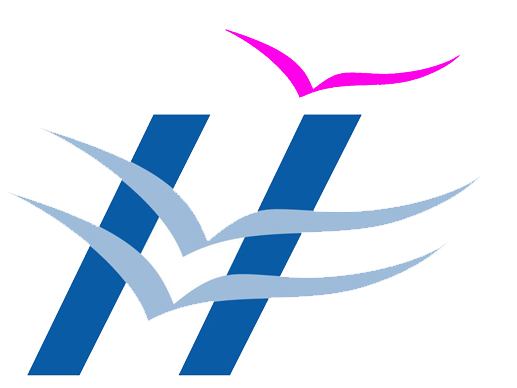 